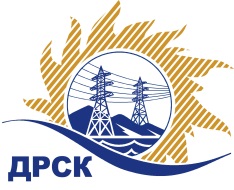 Акционерное Общество«Дальневосточная распределительная сетевая  компания»Протокол заседания Закупочной комиссии по вскрытию поступивших конвертовг. БлаговещенскСПОСОБ И ПРЕДМЕТ ЗАКУПКИ: Открытый электронный запрос цен: Закупка 2069 Мероприятия по строительству и реконструкции электрических сетей до 10 кВ для технологического присоединения потребителей (в том числе ПИР) на территории филиала «Приморские ЭС» (Октябрьский район, с. Заречное)Закупка 2070 Мероприятия по строительству и реконструкции электрических сетей до 10 кВ для технологического присоединения потребителей (в том числе ПИР) на территории филиала «Приморские ЭС» (с. Перевозное, с. Витязь, с. Безверхово)Плановая стоимость закупки: Закупка 2069 - 1 045 906.81 руб., без учета НДС;  Закупка 2070 - 2 544 443.18 руб., без учета НДС.ПРИСУТСТВОВАЛИ: Два члена постоянно действующей Закупочной комиссии АО «ДРСК» 2 уровня  ОТМЕТИЛИ:В адрес Организатора закупки поступило 5 (пять) заявок на участие в закупках, конверты с которыми были размещены   электронном виде на   Единой электронной торговой площадки (АО «ЕЭТП»), по адресу в сети «Интернет»: https://rushydro.roseltorg.ru.Вскрытие конвертов было осуществлено в электронном сейфе Организатора закупки на Единой электронной торговой площадки (АО «ЕЭТП»), по адресу в сети «Интернет»: https://rushydro.roseltorg.ru. автоматически.Дата и время начала процедуры вскрытия конвертов с заявками на участие в закупке: 14:00 (время благовещенское) 11.05.2017.  Место проведения процедуры вскрытия конвертов с заявками участников: Единая электронная торговая площадка (АО «ЕЭТП»), по адресу в сети «Интернет»: https://rushydro.roseltorg.ru В конвертах обнаружены заявки следующих участников закупки: Решили:Утвердить протокол заседания закупочной комиссии по вскрытию конвертов, поступивших на запрос цен.Ответственный секретарь Закупочной комиссии 2 уровня АО «ДРСК»	М.Г. Елисееваисп.: Игнатова Т.А.  (4162) 397-307№ 463/УКС -В11.05.2017№Наименование участника и его адресЦена заявки на участие в запросе цен, руб.  без НДСЗакупка 2069 Мероприятия по строительству и реконструкции электрических сетей до 10 кВ для технологического присоединения потребителей (в том числе ПИР) на территории филиала «Приморские ЭС» (Октябрьский район, с. Заречное)Закупка 2069 Мероприятия по строительству и реконструкции электрических сетей до 10 кВ для технологического присоединения потребителей (в том числе ПИР) на территории филиала «Приморские ЭС» (Октябрьский район, с. Заречное)Закупка 2069 Мероприятия по строительству и реконструкции электрических сетей до 10 кВ для технологического присоединения потребителей (в том числе ПИР) на территории филиала «Приморские ЭС» (Октябрьский район, с. Заречное)1Общество с ограниченной ответственностью «Уссурэлектромонтаж»  (692502, Российская Федерация, Приморский край, Уссурийск г, Штабского ул, 1)911 409.602Акционерное общество "Востоксельэлектросетьстрой" (680042, Российская Федерация, Хабаровский край, Хабаровск, Тихоокеанская ул, 165)850 896.423Общество с ограниченной ответственностью "ЭРЛАНГ"  (690091, Российская Федерация, Приморский край, Владивосток, Пологая ул, 68 офис (квартира) 405)890 000.00Закупка 2070 Мероприятия по строительству и реконструкции электрических сетей до 10 кВ для технологического присоединения потребителей (в том числе ПИР) на территории филиала «Приморские ЭС» (с. Перевозное, с. Витязь, с. Безверхово)Закупка 2070 Мероприятия по строительству и реконструкции электрических сетей до 10 кВ для технологического присоединения потребителей (в том числе ПИР) на территории филиала «Приморские ЭС» (с. Перевозное, с. Витязь, с. Безверхово)Закупка 2070 Мероприятия по строительству и реконструкции электрических сетей до 10 кВ для технологического присоединения потребителей (в том числе ПИР) на территории филиала «Приморские ЭС» (с. Перевозное, с. Витязь, с. Безверхово)1Акционерное общество "Востоксельэлектросетьстрой" (680042, Российская Федерация, Хабаровский край, Хабаровск, Тихоокеанская ул, 165)2 374 417.922Общество с ограниченной ответственностью "ЭРЛАНГ" (690091, Российская Федерация, Приморский край, Владивосток, Пологая ул, 68 офис (квартира) 405)2 260 000.50